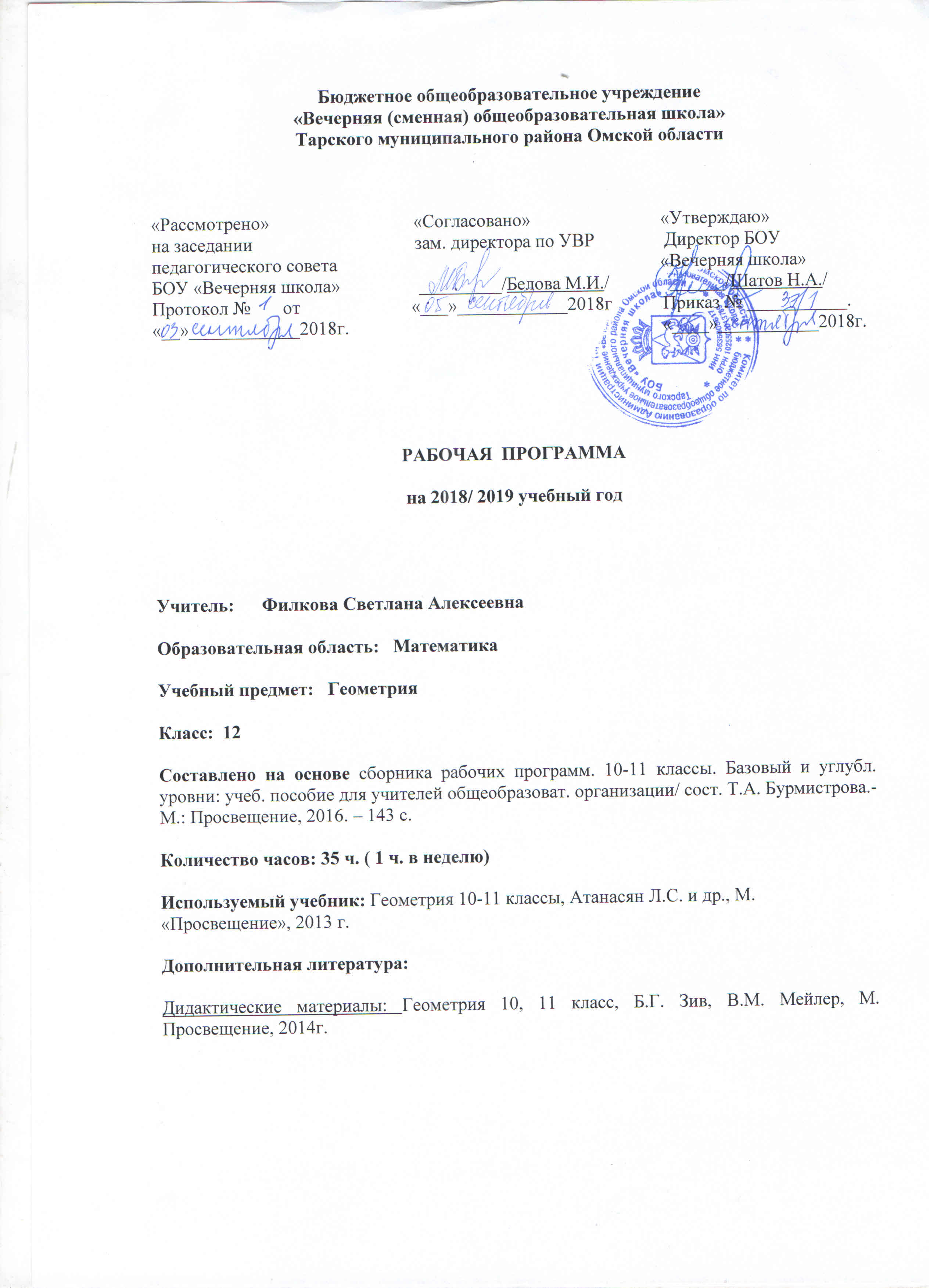 Пояснительная записка          Рабочая программа  по геометрии составлены на основеФундаментального ядра образования и  в соответствии с требованием ФГОС к структуре и результатам освоения основной общеобразовательной программы среднего  общего образования, представленных в Федеральном государственном образовательном стандарте и ориентирована на использование учебно-методического комплекта:           1. Геометрия 10-11  классы, Атанасян Л.С. и др., М. «Просвещение», 2013 г.           2. Геометрия 10, 11 классы, Б.Г. Зив, В.М. Мейлер, М. Просвещение, 2014г.           3. сборника рабочих программ. 10-11 классы. Базовый и углубл. уровни: учеб. пособие для учителей общеобразоват. организации/ сост. Т.А. Бурмистрова.- М.: Просвещение, 2016. – 143 с.        Геометрия – один из важнейших компонентов математического образования, необходимый для приобретения конкретных знаний о пространстве и практически значимых умений, формирования языка описания объектов окружающего мира, для развития пространственного воображения и интуиции, математической культуры, для эстетического воспитания учащихся. Изучение геометрии вносит вклад в развитие логического мышления, в формирование понятия доказательства. Преобразование геометрических форм вносит свой специфический вклад в развитие воображения, способностей к математическому творчеству.                     Образовательные и воспитательные задачи обучения геометрии должны решаться комплексно с учетом возрастных особенностей обучающихся, специфики геометрии как учебного предмета, определяющего её роль и место в общей системе школьного обучения и воспитания. При планировании уроков следует иметь в виду, что теоретический материал осознается и усваивается преимущественно в процессе решения задач. Организуя решение задач, целесообразно шире использовать дифференцированный подход к учащимся. Важным условием правильной организации учебно-воспитательного процесса является выбор учителем рациональной системы методов и приемов обучения, сбалансированное сочетание традиционных и новых методов обучения, оптимизированное применение объяснительно-иллюстрированных и эвристических методов, использование технических средств, ИКТ -компонента. Учебный процесс необходимо ориентировать на рациональное сочетание устных и письменных видов работы, как при изучении теории, так и при решении задач. Внимание учителя должно быть направлено на развитие речи учащихся, формирование у них навыков умственного труда – планирование своей работы, поиск рациональных путей её выполнения, критическую оценку результатов.Содержание курса геометрии 12 класса1.Цилиндр, конус, шар.Основные элементы сферы и шара. Взаимное расположение сферы и плоскости. Многогранники, вписанные в сферу. Многогранники, описанные около сферы. Цилиндр и конус. Фигуры вращения. Цель: выработка у учащихся систематических сведений об основных видах тел вращения.Цели: дать учащимся систематические сведения об основных видах тел вращения. Изучение круглых тел (цилиндра, конуса, шара) завершает изучение системы основных пространственных геометрических тел. В ходе знакомства с теоретическим материалом темы значительно развиваются пространственные представления учащихся: круглые тела рассматривать на примере конкретных геометрических тел, изучать взаимное расположение круглых тел и плоскостей (касательные и секущие плоскости), ознакомить с понятиями описанных и вписанных призм и пирамид. Решать большое количество задач, что позволяет продолжить работу по  формированию логических и графических умений.О с н о в н а я   ц е л ь – сформировать представления учащихся о круглых телах, изучить случаи их взаимного расположения, научить изображать вписанные и описанные фигуры.В данной теме обобщаются сведения из планиметрии об окружности и круге, о взаимном расположении прямой и окружности,  о вписанных и описанных окружностях. Здесь учащиеся знакомятся с основными фигурами вращения, выясняют их свойства, учатся их изображать и решать задачи на фигуры вращения. Формированию более глубоких представлений учащихся могут служить задачи на комбинации многогранников и фигур вращения.2. Объемы тел.Понятие объема и его свойства. Объем цилиндра, прямоугольного параллелепипеда и призмы. Принцип Кавальери. Объем пирамиды. Объем конуса и усеченного  конуса. Объем шара и его частей. Площадь поверхности многогранника, цилиндра, конуса, усеченного конуса. Площадь поверхности шара и его частей.Цель: систематизация  изучения многогранников и тел вращения в ходе решения задач на вычисление их объемов.Цели: продолжить систематическое изучение многогранников и тел вращения в ходе решения задач на вычисление их объемов. Понятие объема вводить по аналогии с понятием площади плоской фигуры и формулировать основные свойства объемов.Существование и единственность объема тела в школьном курсе математики приходится принимать без доказательства,так как вопрос об объемах принадлежит, по существу, к трудным разделам высшей математики. Поэтому нужные результаты устанавливать, руководствуясь больше наглядными соображениями. Учебный материал главы в основном должен усвоиться в процессе решения задач.О с н о в н а я   ц е л ь – сформировать представления учащихся о понятиях объема и площади поверхности, вывести формулы объемов и площадей поверхностей основных пространственных фигур, научить решать задачи на нахождение объемов и площадей поверхностей.Изучение объемов обобщает и систематизирует материал планиметрии о площадях плоских фигур. При выводе формул объемов используется принцип Кавальери. Это позволяет чисто геометрическими методами, без использования интеграла или предельного перехода, найти объемы основных пространственных фигур, включая объем шара и его частей. Практическая направленность этой темы определяется большим количеством разнообразных задач на вычисление объемов и площадей поверхностей.Повторение.Цель: повторение и систематизация материала 12 класса.Цели: повторить и обобщить знания и умения, учащихся через решение задач по следующим темам: метод координат в пространстве; многогранники; тела вращения; объёмы многогранников и тел вращенияПланируемые результаты освоения программыПредметные:Выпускник научится- находить отношение объемов подобных тел - выводить и применять формулы объема куба, прямоугольного параллелепипеда, призмы, цилиндра. Записывать и применять формулы объема пирамиды и конуса - владеть формулами площади поверхностей цилиндра и конуса - использовать формулы объема шара и площади сферыВыпускник получит возможность научиться- применять при решении задач формулы объема шара и его частей Личностные:1) сформированность мировоззрения, соответствующего современному уровню развития науки; критичность мышления, умение распознавать логически некорректные высказывания, отличать гипотезу от факта;2) готовность и способность вести диалог с другими людьми, достигать в нём взаимопонимания, находить общие цели и сотрудничать для их достижения;3) навыки сотрудничества со сверстниками, детьми младшего возраста, взрослыми в образовательной, общественно полезной, учебно-исследовательской, проектной и других видах деятельности;4) готовность и способность к образованию, в том числе самообразованию, на протяжении всей жизни; сознательное отношение к непрерывному образованию как условию успешной профессиональной и общественной деятельности;5) эстетическое отношение к миру, включая эстетику быта, научного и технического творчества;6) осознанный выбор будущей профессии и возможностей реализации собственных жизненных планов; отношение к профессиональной деятельности как возможности участия в решении личных, общественных, государственных, общенациональных проблем.Метапредметные:1) умение самостоятельно определять цели деятельности и составлять планы деятельности; самостоятельно осуществлять, контролировать и корректировать деятельность; использовать все возможные ресурсы для достижения поставленных целей и реализации планов деятельности; выбирать успешные стратегии в различных ситуациях;2) умение продуктивно общаться и взаимодействовать в процессе совместной деятельности, учитывать позиции других участников деятельности, эффективно разрешать конфликты;3) владение навыками познавательной, учебно-исследовательской и проектной деятельности, навыками разрешения проблем; способность и готовность к самостоятельному поиску методов решения практических задач, применению различных методов познания;4) готовность и способность к самостоятельной информационно-познавательной деятельности, включая умение ориентироваться в различных источниках информации, критически оценивать и интерпретировать информацию, получаемую из различных источников;5) умение использовать средства информационных и коммуникационных технологий (далее — ИКТ) в решении когнитивных, коммуникативных и организационных задач с соблюдением требований эргономики, техники безопасности, гигиены, ресурсосбережения.6) владение языковыми средствами — умение ясно, логично и точно излагать свою точку зрения, использовать адекватные языковые средства;7) владение навыками познавательной рефлексии как осознания совершаемых действий и мыслительных процессов, их результатов и оснований, границ своего знания и незнания, новых познавательных задач и средств их достижения.Тематический план учебного курсаГеометрия 12 класс.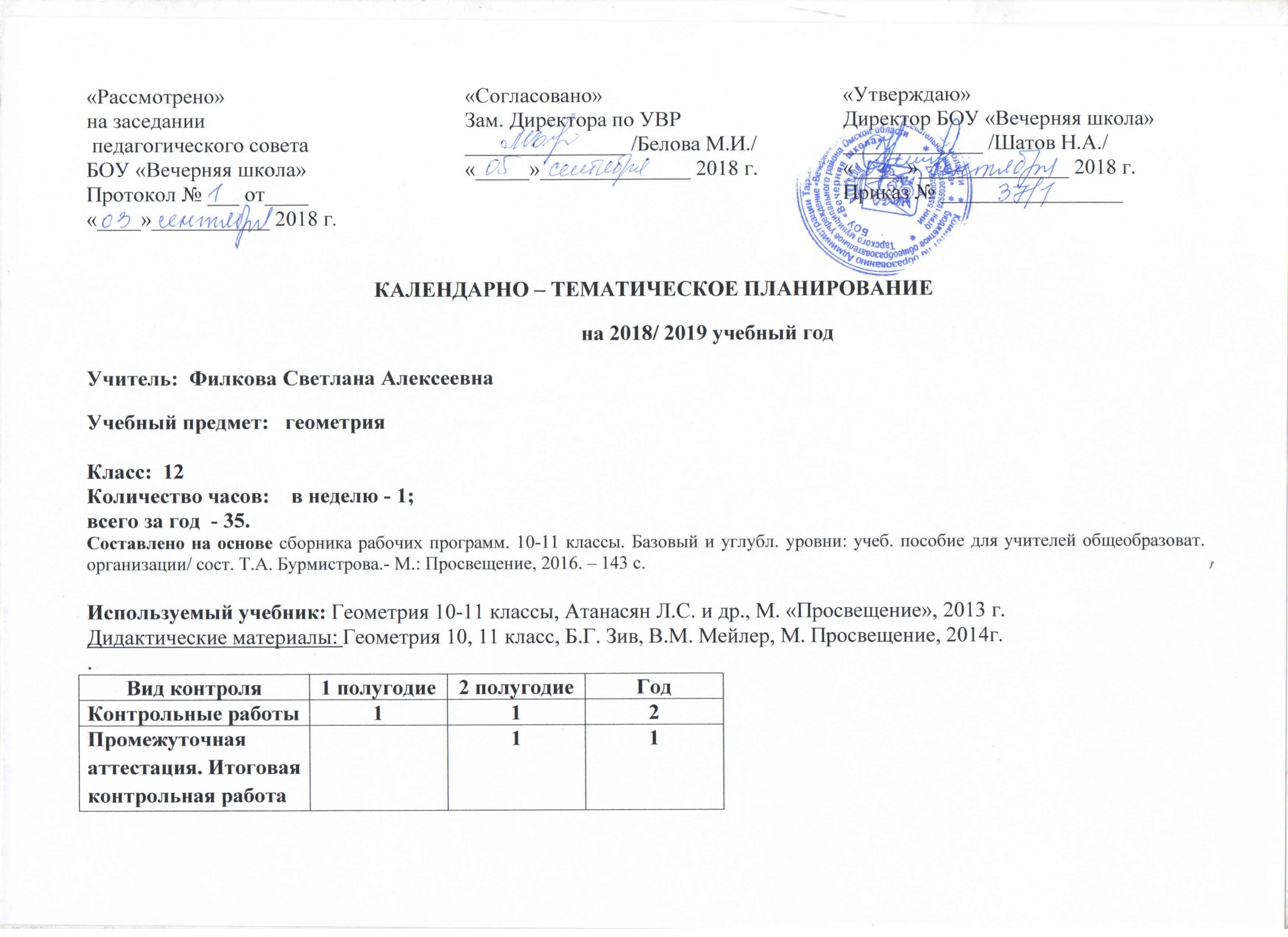 Контрольно-измерительный материалГеометрия 12 класс.Лист коррекции и внесения  изменений                           УТВЕРЖДАЮ                           Директор школы                  ___________/Н.А. Шатов/                  «___»________20___ г. №Наименование разделов и темВсего часовПо программе Л.С. Атанасяна (1,5 ч. в неделю/ класс)По рабочей программе1Цилиндр, конус, шар.13(11 класс)132Объёмы тел15(11 класс)153Повторение.67Итого:3435№п/пНаименование разделаТема урокаТип урокаФорма урокаМетоды обученияЭлементы содержания урокаТребования к уровню подготовкиобучающихсяВид контроляПланируемые результатыДомашнеезаданиеДата проведения13Цилиндр, конус, шар (13 ч)ЦилиндрУОНМУрок- лекция РассказЦилиндр, элементы цилиндра Наклонный цилиндрИметь представление о цилиндре.У м е т ь: различать в окружающем мире предметы-цилиндры, выполнять чертежи по условию задачиУОЗнакомство с пространственной фигурой цилиндрп. 59 в. 1-3с. 152№ 523, 527 (а)14Цилиндр, конус, шар (13 ч)ЦилиндрКУУрок- практикаРабота с дидактОсевое сечение цилиндра, центр цилиндра.У м е т ь: находить площадь осевого сечения цилиндра, строить осевое сечение цилиндраПрактическая работа на построение сечений (10 мин)Рассмотрение осевого сечения цилиндра№ 529, 53015Цилиндр, конус, шар (13 ч)Площадь поверхности цилиндраКУУрок- лекцияРабота с вопросамиФормулы площади полной поверхности площади боковой поверхностиЗ н а т ь: формулы площади боковой и полной поверхности цилиндра и уметь их выводить; используя формулы, вычислять S боковой и полной поверхностей СР № 7ДМ(15 мин)Знакомство с формулами площади полной поверхности площади боковой поверхностип. 60 в. 4с. 152№ 537, 54116Цилиндр, конус, шар (13 ч)КонусУПНЗУрок - практикумРабота с учебником и карточкамиКонус, элементы конусаЗ н а т ь: элементы конуса: вершина, ось, образующая, основаниеУ м е т ь: выполнять построение конуса и его сечения, находить элементыФОЗнакомство  с понятием конус и его элементамип. 61 (до площади) в. 5, 6 с.152№ 550, 554, 55817Цилиндр, конус, шар (13 ч)Усеченный конусКУУрок - практикумРабота с  карточкамиУсеченный конус, его элементы Наклонный цилиндрЗ н а т ь: элементы усеченного конусаУ м е т ь: распознавать на моделях, изображать на чертежахСР № 8ДМ(15 мин)Знакомство с Усеченным конусом и его элементамип. 63№ 567, 56118Цилиндр, конус, шар (13 ч)Площадь поверхности конусаУОНМУрок - практикумРабота с учебником и карточкамиПлощадь поверхности конуса и усеченного конусаЗ н а т ь: формулы площади боковой и полной поверхности конуса и усеченного конуса.У м е т ь: решать задачи на нахождение площади поверхности конуса и усеченного конуса.Проверка домашнего заданияВывод формулы площади боковой поверхности усеченного конусап. 62, 63№ 562, 563, 57219Цилиндр, конус, шар (13 ч)Сфера и шарУОНМУрок- лекция Рассказ1) Сфера и шар.2)Взаимное расположение сферы и плоскости, плоскость, касательная и сфера.З н а т ь: определение сферы и шара.У м е т ь: определять взаимное расположение сфер и плоскости.УОРассмотрение понятий1) Сфера и шар.2)Взаимное расположение сферы и плоскости, плоскость, касательная и сфера.п. 64, 66№ 574 а, в,57520Цилиндр, конус, шар (13 ч)Сфера и шарУЗИМУрок - практикумРабота с учебником и карточками1) Сфера и шар.2)Взаимное расположение сферы и плоскости, плоскость, касательная и сфера.З н а т ь: свойство касательной к сфере, что собой представляет расстояние от центра сферы до плоскости сечения.У м е т ь: решать задачи по теме.Проверка домашнего заданияЗакрепление темы решением задач№ 584, 58721Цилиндр, конус, шар (13 ч)Уравнение сферыУОНМУрок- лекция Рассказ1) Уравнение сферы.2)Свойства касательной и сферы.3)Расстояние от центра сферы до плоскости сечения.З н а т ь: уравнение сферы.У м е т ь: составлять уравнение сферы по координатам точек; решать типовые задачи по темеСР № 10ДМ(10 мин)Знакомство Взаимным расположением сферы и прямойп. 65, 67№ 577 а, в,580, 58322Цилиндр, конус, шар (13 ч)Площадь сферыКУУроки- лекцияРассказ Площадь сферыЗ н а т ь: формулу площади сферы.У м е т ь: применять формулу при решении задач на нахождение  площади сферы.ФОВычисление площади сферып. 68№ 594, 59723Цилиндр, конус, шар (13 ч)Решение задач по теме «Сфера и шар»УОСЗУрок- практикумРабота с учебником1) Уравнение сферы.2) Площадь сферы.У м е т ь: решать типовые задачи, применять полученные знания в жизненных ситуациях СР № 11ДМ(15 мин)Закрепление прошлой темы решением задач№ 594, 62224Цилиндр, конус, шар (13 ч)Контрольная работа № 1 по теме: «Цилиндр, конус, шар»УКЗУКУКУ1) Цилиндр, конус, шар.2) Площадь поверхности цилиндра, конуса, сферыЗ н а т ь: элементы цилиндра, конуса, уравнение сферы, формулы боковой и полной поверхностейКР № 3ДМ(40 мин)Контроль знанийп. 64-68№ 62725Цилиндр, конус, шар (13 ч)Анализ контрольной работы.УОСЗУрок - практикумРабота с учебникомУ м е т ь: решать типовые задачи по теме, использовать полученные знания для исследования несложных практических ситуацийМД № 3ДМ(20 мин)Контроль знаний№ 62326Объемы тел (15)Объем прямоугольного параллелепипедаУОНМУрок - практикумРабота с учебником1)Понятие объема.2) Объем прямоугольного параллелепипеда, объем кубаЗ н а т ь: формулы объема прямоугольного параллелепипеда.У м е т ь: находить объем куба и  объем прямоугольного параллелепипеда.УОВывод формулы для вычисления объема прямоугольного параллелепипедап. 74-75№ 648 в, г,65127Объемы тел (15)Объем прямоугольного параллелепипедаУПЗУУрок- лекция Рассказ1)Понятие объема.2) Объем прямоугольного параллелепипеда, объем кубаЗ н а т ь: формулы объема прямоугольного параллелепипеда.У м е т ь: находить объем куба и  объем прямоугольного параллелепипеда.СР № 13ДМ(15 мин)Закрепление темы Объем прямоугольного параллелепипеда решением задачв. 1 с. 178№ 653, 65828Объемы тел (15)Объем прямоугольной призмыУОНМУрок  - практикумДидактич. материалФормула объема призмы:1)основание – прямоугольный треугольник;2)Произвольный треугольник;3)Основание-многогранникЗ н а т ь: теорему об объеме прямой призмы.У м е т ь: решать задачи с использованием формулы объема прямой призмыФОЗакрепление темы Объем прямоугольного параллелепипеда решением задач п. 76 в. 2с. 178№ 659 б, 66230Объемы тел (15 ч)Объем  цилиндраУОНМКУРабота с учебникомФормула объема цилиндраЗ н а т ь: формулу объема цилиндраУ м е т ь: выводить формулу и использовать ее при решении задачПроверка домашнего заданияВывод формулы объема цилиндрап. 77№ 666 б,669, 67931Объемы тел (15 ч)Объем наклонной призмыКУУрок- лекция РассказМетод нахождения объема тела с помощью определенного интеграла З н а т ь: формулу объема наклонной призмы.У м е т ь: находить объем наклонной призмыСР № 15ДМ(10 мин)Вывод формулы объема наклонной призмып. 78, 79№ 677, 67932Объемы тел (15 ч)Объем пирамидыУОНМКУРабота с учебникомФормулы объема треугольной и произвольной пирамидыЗ н а т ь: метод вычисления объема через определенный интеграл.У м е т ь: применять метод для вывода формулы объема пирамиды, находить объем пирамиды, находить объем пирамидыФОВывод формулы объема пирамидып. 80№ 684 б, 686 а, 695 б33Объемы тел (15 ч)Решение задач по теме «Объем многогранника» УКЗУУрок- практикумРабота с учебникомФормулы объема параллелепипеда, куба, призмы, пирамидыЗ н а т ь: формулы объемов.У м е т ь: вычислять объемы многоугольниковСР № 16ДМ(15 мин)Решение задач по теме «Объем многогранника»п. 74-80в. 4-5 с. 178№ 691, 69634Объемы тел (15 ч)Объем конусаУОНМУрок- лекция РассказФормулы объема конуса, усеченного конуса.З н а т ь: формулы.У м е т ь: выводить формулы объемов конуса и  усеченного конуса, решать задачи на вычисление объемов  конуса и  усеченного конусаПроверка домашнего заданияВывод формулы объема конусап. 81 в. 8с. 178№ 70135Объемы тел (15 ч)Решение задач по теме «Объем тел вращения»УОСЗУрок- практикумРабота с вопросамиФормула объема цилиндра, конуса, усеченного конусаЗ н а т ь: формулы объемов.У м е т ь: решать простейшие стереометрические задачи на нахождение объемов.Проверка задач СРРешение задач по теме «Объем тел вращения»п. 77, 81№ 706, 74536Объемы тел (15 ч)Контрольная работа № 2 по теме: «Объемы тел»УКЗУУрок - практикумРабота с дидактическим материа и карточкамиКР № 4ДМ(40 мин)Контроль знаний№ 74737Объемы тел (15 ч)Анализ КР № 2. Объем шара.УОНМУрок - практикумРабота с  карточкамиОбъем шара.З н а т ь: формулу объема шара.У м е т ь: выводить формулу с помощью определенного интеграла и использовать ее при решении задач на нахождение  объема шара.УОВыявление ошибок Вывод формулы объема шарап. 82№ 711, 71238Объемы тел (15 ч)Объем шарового сегмента, шарового слоя и шарового спектра.КУУрок - практикумРабота с учебником и карточкамиОбъем шарового сегмента, слояИ м е т ь представление о шаровом сегменте, шаровом спектре, слое.З н а т ь: формулу объемов этих тел.У м е т ь: решать задачи на нахождение  объемов шарового слоя, сектора, сегментаПроверка домашнего заданияВывод формулы объема шарового сектора шарового слоя и шарового спектра.п. 83 в. 12-14 с. 178№ 722, 72339Объемы тел (15 ч)Площадь сферыУОНМУрок- лекция РассказФормулы площади сферыЗ н а т ь: формулу площади сферы.У м е т ь: выводить формулу площади сферы, решать задачи на вычисление площади сферыФОВывод формулы площади сферып. 84 в. 12-14 с. 178№ 722, 72340Объемы тел (15 ч)Решение задач по теме «Объем шара. Площадь сферы»УОСЗУрок - практикумРабота с учебником и карточкамиФормулы площади сферыПроверка задачРешение задач по теме «Объем шара. Площадь сферы»№ 76041Объемы тел (15 ч)Решение задач по теме «Объем шара и его частей»УОСЗУрок - практикумРабота с учебником и карточкамиФормулы площади сферыИспользовать приобретенные знания и умения в практической деятельности для вычисления объем шара и площади сферыСР № 19ДМ (20 мин)Решение задач по теме «Объем шара и его частей»№ 750, 75343ТреугольникиЧетырехугольникиУОСЗКУКУ1)Прямоугольный треугольник.2)Метрические соотношения в прямоугольном треугольнике.3)Виды треугольников.4)Соотношение углов и сторон в треугольнике.5)Площадь треугольника.З н а т ь: виды треугольников, метрические соотношения в нихУ м е т ь: применять свойства медиан, биссектрис, высот, соотношения, связанные с окружностьюУОПовторение Формулы площади треугольникаПовторение раздела четырёхугольникКонспект43ТреугольникиЧетырехугольникиУОСЗКУКУ1) Прямоугольник, параллелограмм, ромб, квадрат, трапеция.2)Метрические соотношения в них З н а т ь: метрические соотношения в параллелограмме, трапеции.У м е т ь: применять их при решении задачУОПовторение Формулы площади треугольникаПовторение раздела четырёхугольникКонспект45Окружность Взаимное расположение прямых и плоскостей УОСЗУрок - практикумРабота с учебником1) Окружность.2)Свойства касательных и хорд.3)Вписанные и центральные углыЗ н а т ь: свойства касательных, проведенных к окружности, свойство хорд; углов вписанных, центральных; У м е т ь: применять их при решении задач по данной теме Тест-6,I в.П.И. Алтынов(М.: Дрофа, 2005)Повторение раздела окружность, кругПовторение темы «Взаимное расположение прямых и плоскостей»Тест-6,II в.П.И. Алтынов(М.: Дрофа, 2005)45Окружность Взаимное расположение прямых и плоскостей УОСЗУрок - практикумРабота с учебникомВзаимное расположение прямых и плоскостей У м е т ь: решать задачи по теме «Взаимное расположение прямых и плоскостей» и анализировать взаимное расположение прямых и плоскостейТест-6,I в.П.И. Алтынов(М.: Дрофа, 2005)Повторение раздела окружность, кругПовторение темы «Взаимное расположение прямых и плоскостей»Тест-6,II в.П.И. Алтынов(М.: Дрофа, 2005)48Векторы. Метод координатУОСЗУрок- лекция Рассказ1)Действия над векторами.2)координаты вектора.З н а т ь: расположение векторов по координатным векторам, действия над векторами, уравнение прямой, координаты вектора; координаты середины отрезка, скалярное произведение векторов, формулу для вычисления угла между векторами и прямыми в пространстве. У м е т ь: решать задачи координатным и векторно-координатным способамиПрактикум по решению задач (Тест-5,I в.,с. 20П.И. Алтынов(М.: Дрофа, 2005))Повторение темы «Векторы. Метод координат»Практикум по решению задач (Тест-7,I в., с. 28П.И. Алтынов(М.: Дрофа, 2005))50МногогранникиТела вращенияУОСЗКУРабота с учебником1) Прямоугольный параллелепипед, призма, пирамида.2)площади поверхности и объемов.3)Виды сечений.З н а т ь: понятие многогранника, формулы площади поверхности и объемовУ м е т ь: распознавать и изображать многогранники; решать задачи на нахождение площади и объемаВариант ЕГЭ2013г..Повторение темы «Многогранники»Повторение темы « Тела вращения»№ 765№ 758, 76750МногогранникиТела вращенияУОСЗКУРабота с учебником1) Цилиндр, конус, сфера.2)Площадь поверхности и объемЗ н а т ь: определения, элементы, формулы площади поверхности и объема, виды сечений.У м е т ь: использовать приобретенные навыки в практической деятельности для вычисления объемов и площадей поверхности.Вариант ЕГЭ2013г..Повторение темы «Многогранники»Повторение темы « Тела вращения»№ 765№ 758, 76754Промежуточная аттестация. Итоговая контрольная работа по стереометрииУКЗУУрок- лекция Рассказ1)Многоугольники2) Тела вращения.3)Площадь поверхности.4)ОбъемУ м е т ь: распознавать на чертежах и моделях пространственные формы, решать простейшие стереометрические задачиКР № 5ДМ (40 мин)Контроль знанийВариант ЕГЭ2016г.56       35.Анализ итоговой КР.Урок-консультацияКУРабота с учебникомУ м е т ь: использовать приобретенные знания и умения в практической деятельности для исследования несложных практических ситуаций на основе изученных формул и свойств фигурАнализ итоговой КР.№ урокаВид работыПо теме1 ПОЛУГОДИЕ1 ПОЛУГОДИЕ1 ПОЛУГОДИЕ 12Контрольная работа №1Цилиндр. Конус. Шар.II ПОЛУГОДИЕII ПОЛУГОДИЕII ПОЛУГОДИЕ23 Контрольная работа №2Объемы тел.33Промежуточная аттестация. Итоговая контрольная работа Класс№ урокаТема урока Причины 